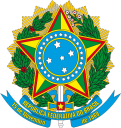 Ministério da EducaçãoInstituto Federal do Espírito SantoCampus de AlegreEDITAL Nº 1 / 2023 - ALE-GABDG, DE 3 DE FEVEREIRO DE 2023CHAMADA PÚBLICA PARA CAPTAÇÃO DE DOAÇÃO DE OBJETOS HISTÓRICOS E  ENTREVISTAS DE PESSOAS FÍSICAS COM VISTAS À COMPOSIÇÃO DO ACERVO DO CENTRO DE CULTURA E MEMÓRIA DO CAPARAÓ 
ANEXO 2TERMO DE CESSÃO DE IMAGEM E VOZ Cedente: Data de Nascimento:CPF: Telefone: E-mail: 1. Por meio do presente instrumento, autorizo o Instituto Federal de Educação, Ciência e Tecnologia do Espírito Santo (Ifes) - Campus de Alegre a utilizar minha imagem e/ou voz, captada por meio de fotografias, gravações de áudios e/ou filmagens de depoimentos, declarações, videoconferência, conferência web, entrevistas e/ou ações outras em exposições, divulgações e atividades educacionais realizadas no Centro de Memória e cultura do Caparaó.2. Afirmo ter ciência de que a cessão é concedida em caráter total e gratuito.3. Declaro que o Ifes – Campus de Alegre está autorizado a ser proprietário dos resultados do referido material produzido, com direito de utilização, de forma ilimitada e por um prazo indefinido no que se refere à concessão de direitos autorais, à utilização e ao licenciamento a terceiros para que façam uso, de qualquer forma, no todo ou em parte, deste material ou de qualquer reprodução deste.4. Declaro ainda que renuncio a qualquer direito de fiscalização ou aprovação do uso da imagem e/ou voz.Assinatura do Cedente: Local:   Data: ____ / ______ / 2023